                                                                                                                  Chojnów 18.05.2018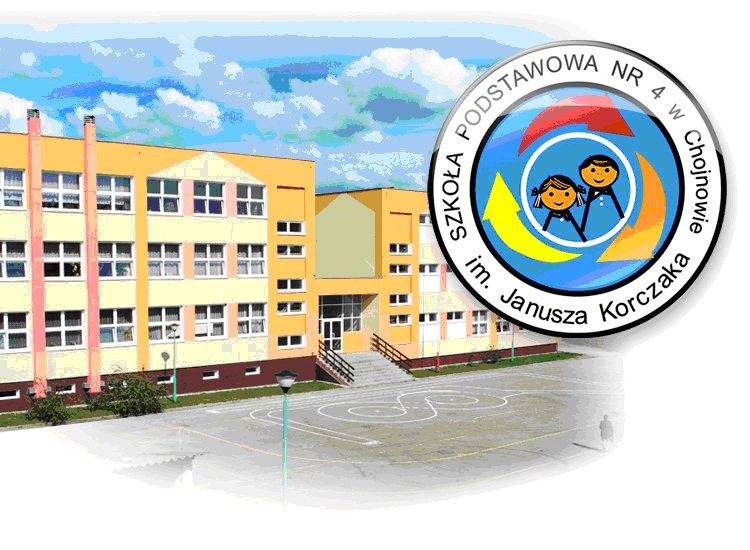 Szkoła Podstawowa nr 4 im. Janusza Korczaka w Chojnowie w związku z wyborem ubezpieczyciela na rok szkolny 2018/2019 zwraca się z prośba o przesłanie ofert ubezpieczeniowych uczniów według poniższego schematu (dopuszcza się modyfikacje schematu tabeli do opcji ubezpieczyciela)Wszelkie informacje dotyczące istotnych warunków zakresu ubezpieczenie bądź wyłączenia z ubezpieczenia winny być przedstawione w formie skróconej w niniejszej tabeli (zakres/ opcje / wyłącznie)Oferty przesłane w formie odnośników do ogólnych warunków ubezpieczenia oferenta (klauzul) bez wyspecyfikowania ich w formie skróconej w niniejszej tabeli nie będą brane pod uwagę.Szkoła Podstawowa nr 4 im. Janusza Korczaka ul.Kilińskiego 23 59-225 Chojnówtel 76 81 88 350Zakres i warunki ubezpieczeniaWariant IWariant IIWariant IIIZakres ochronyPełny 24H w kraju / za granicą (opcje zakres)Pełny 24H w kraju / za granicą (opcje zakres)Pełny 24H w kraju / za granicą (opcje zakres)Śmierć  wskutek nieszczęśliwego wypadkuzakres/ opcje / wyłączenia:zakres/ opcje / wyłączenia:zakres/ opcje / wyłączenia:zakres/ opcje / wyłączenia:Śmierć  wskutek wypadku komunikacyjnegozakres/ opcje / wyłączenia:zakres/ opcje / wyłączenia:zakres/ opcje / wyłączenia:zakres/ opcje / wyłączenia:Trwały uszczerbek na zdrowiuzakres/ opcje / wyłączenia:zakres/ opcje / wyłączenia:zakres/ opcje / wyłączenia:zakres/ opcje / wyłączenia:Pobyt w szpitaluzakres/ opcje / wyłączenia:zakres/ opcje / wyłączenia:zakres/ opcje / wyłączenia:zakres/ opcje / wyłączenia:Leczeniezakres/ opcje / wyłączenia:zakres/ opcje / wyłączenia:zakres/ opcje / wyłączenia:zakres/ opcje / wyłączenia:Rehabilitacjizakres/ opcje / wyłączenia:zakres/ opcje / wyłączenia:zakres/ opcje / wyłączenia:zakres/ opcje / wyłączenia:Koszty operacji plastycznychzakres/ opcje / wyłączenia:zakres/ opcje / wyłączenia:zakres/ opcje / wyłączenia:zakres/ opcje / wyłączenia:Koszty odbudowy stomatologicznejzakres/ opcje / wyłączenia:zakres/ opcje / wyłączenia:zakres/ opcje / wyłączenia:zakres/ opcje / wyłączenia:Pomoc assistancezakres/ opcje / wyłączenia:zakres/ opcje / wyłączenia:zakres/ opcje / wyłączenia:zakres/ opcje / wyłączenia:DODATKOWE OPCJEzakres/ opcje / wyłączenia:zakres/ opcje / wyłączenia:zakres/ opcje / wyłączenia:zakres/ opcje / wyłączenia:SKŁADKA ZA 1 OSOBĘ